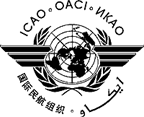 Agenda Item xx:  	Select appropriate agenda concerned to propose WPs, IP from WP/1 –		List of Provisional Agenda TITLE IN CAPITAL(Presented by Name of State/Organization)IntroductionTEXTTEXTDiscussionTEXTTEXTTEXTAction by the MeetingThe meeting is invited to: AMEND AS APPROPRIATEnote the information contained in this paper; anddiscuss any relevant matters as appropriate._ _ _ _ _ _ _ _ _ _ _ _ _	International Civil Aviation OrganizationTHIRD MEETING OF THE METEOROLOGICAL REQUIREMENTS TASK FORCE (MET/R TF/3)28  – 29  November 2013, Bangkok, ThailandSUMMARYThis paper presents WRITE BRIEF OVERVIEW SUMMARY HERE, SHOULD NOT BE LONGER THAN 100 WORDS